AY24 (Cierre 08/04/2020 $ 2.140)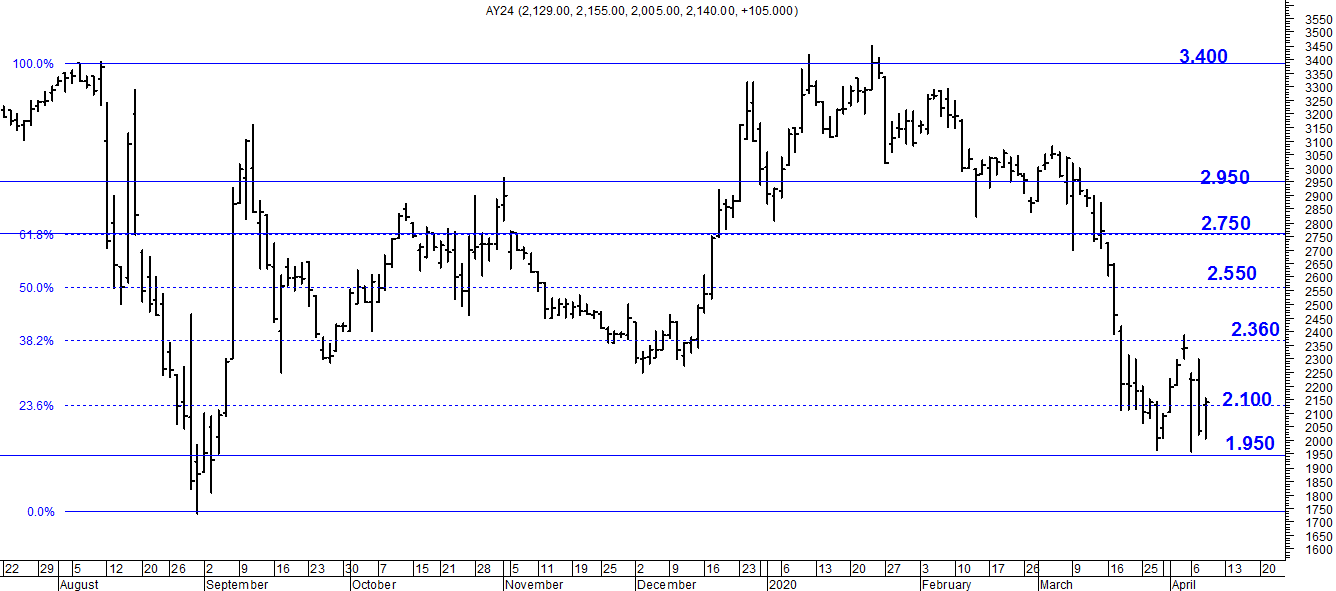 A la baja soporte en $ 2.100.A la suba resistencia en $ 2.360.AY24D (Cierre 08/04/2020 u$s 22.70)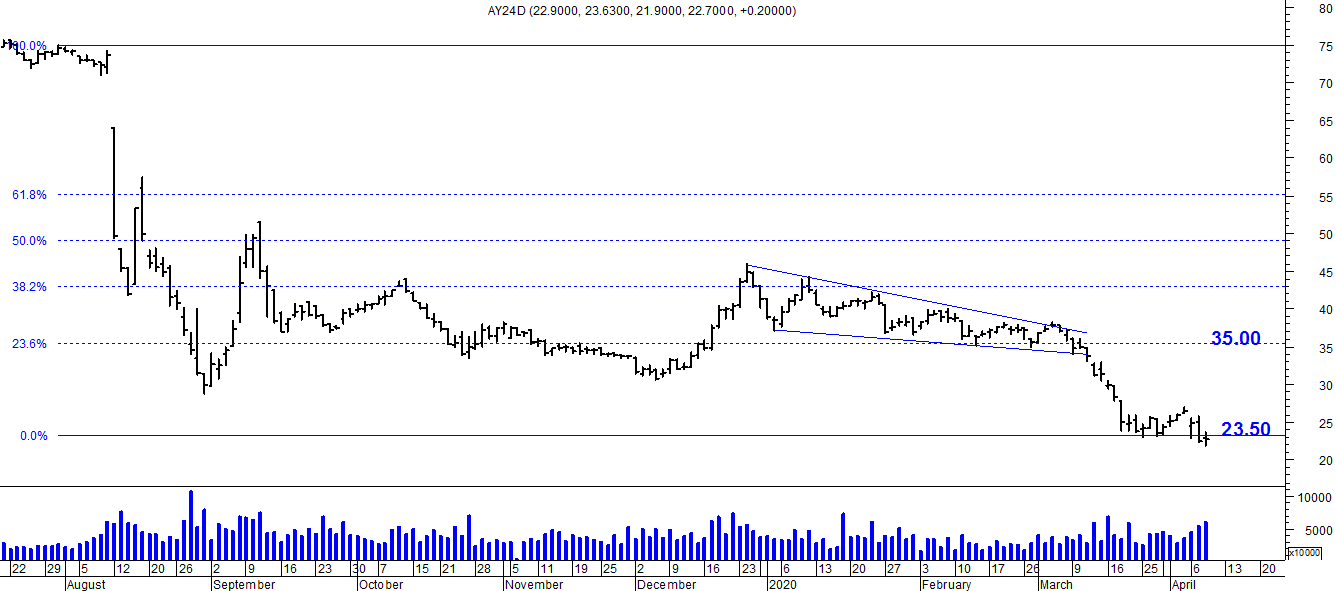 Resistencia us$ 35.00.Soporte en us$ 23.50.DICA (Cierre 08/04/2020 $ 3.649,00)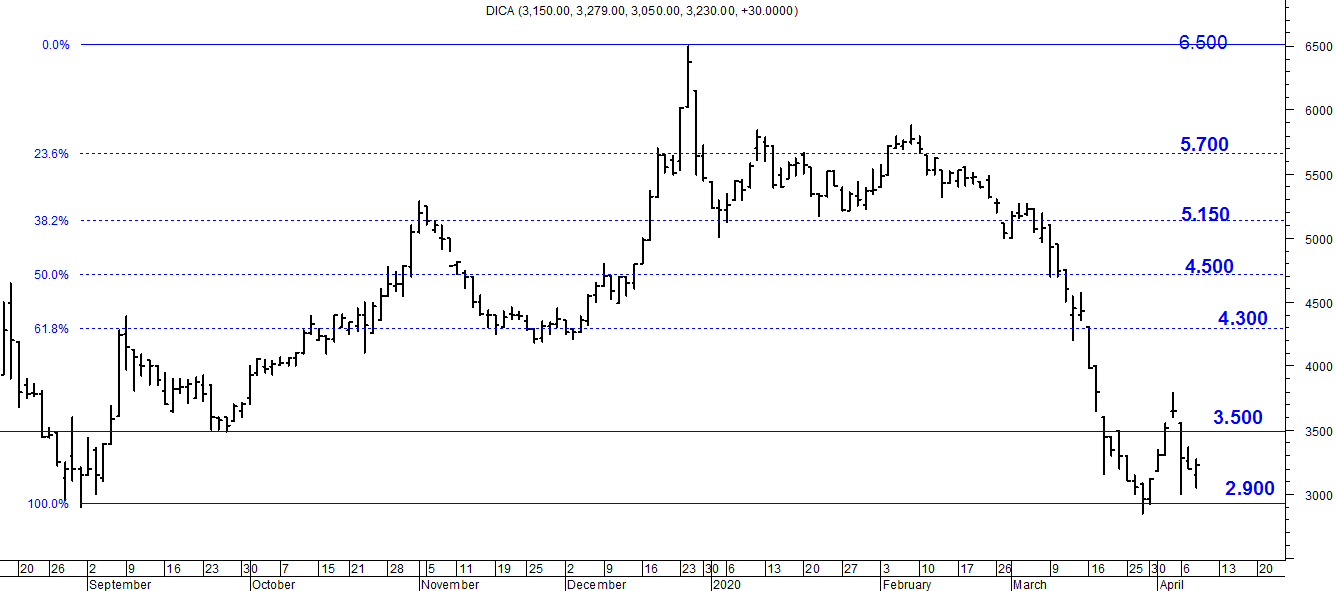 Soporte en $ 2.900.Resistencia $ 3.500.DICAD (Cierre 08/04/2020 us$ 34.00)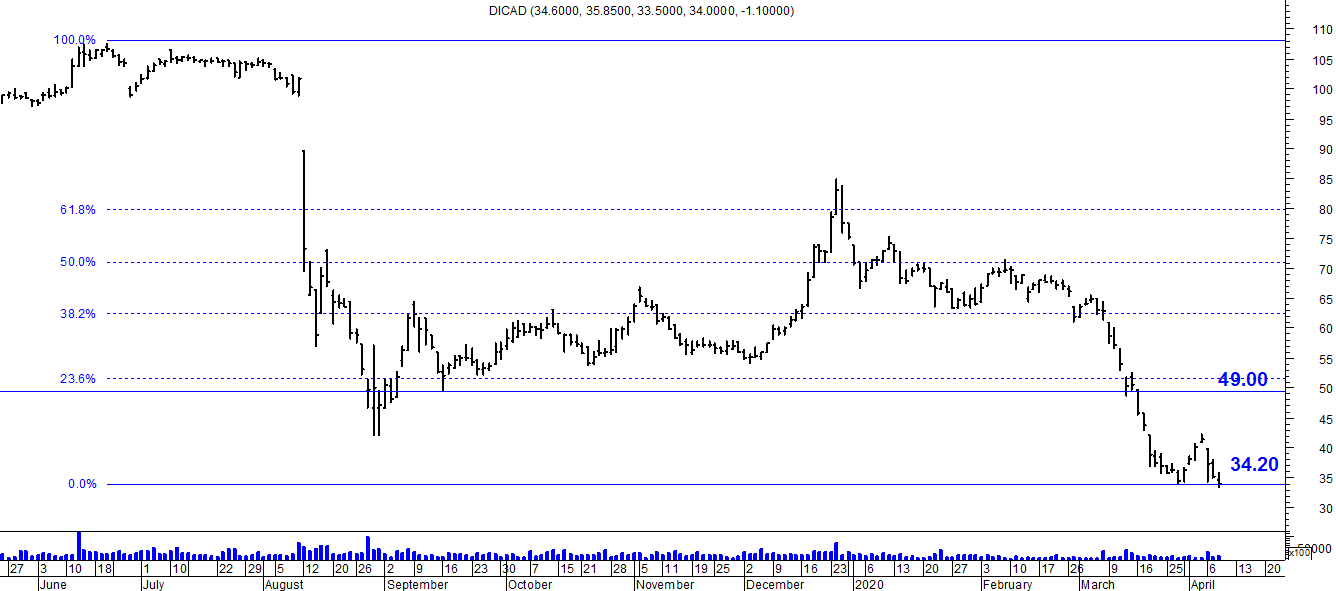 Resistencia us$ 49.00.Soporte en us$ 34.20.